Publicado en Madrid el 22/09/2020 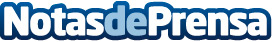 Cuatro de cada diez españoles quieren cambiarse de casa, pero sólo el 20% cree que lo haráUponor presenta las conclusiones del estudio ‘Tendencias en residencial’ . Menor de 45 años y en régimen de alquiler en una vivienda de menos de 70 metros cuadrados es el perfil de quienes de forma mayoritaria desean cambiar. El confort en el hogar, junto con la terraza y el jardín, son las variables que cobran más importancia tras el confinamiento. El ahorro energético y la protección del medio ambiente, aspectos por los que estarían dispuestos a pagar másDatos de contacto:Susana Martín García+34 91 685 36 00Nota de prensa publicada en: https://www.notasdeprensa.es/cuatro-de-cada-diez-espanoles-quieren Categorias: Nacional Inmobiliaria Sociedad Ecología http://www.notasdeprensa.es